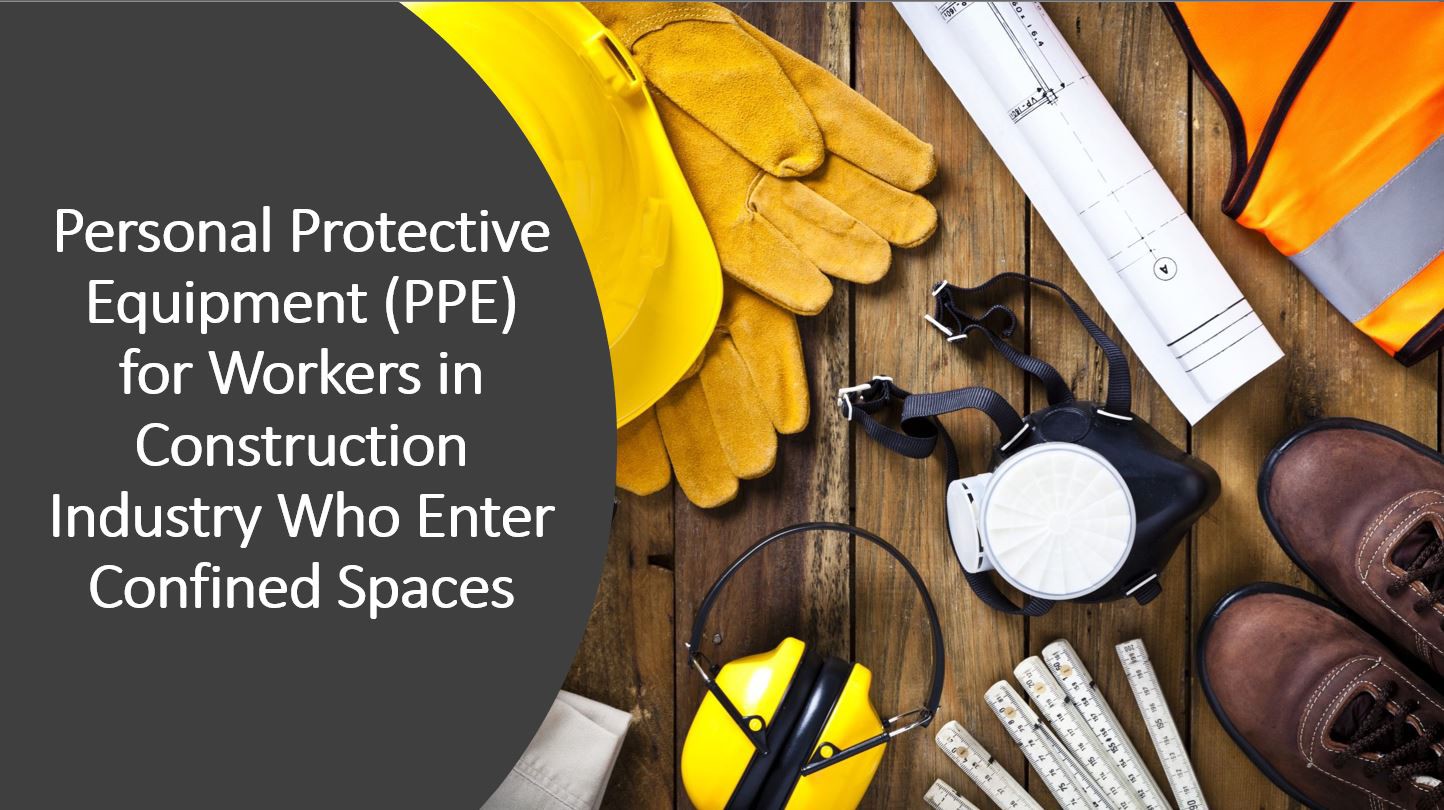 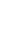 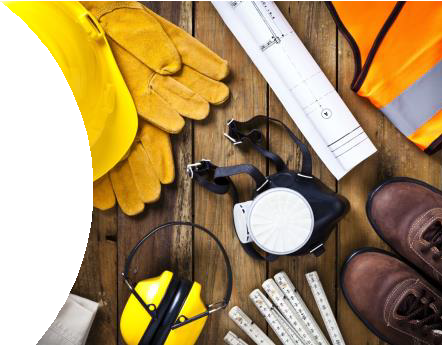 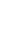 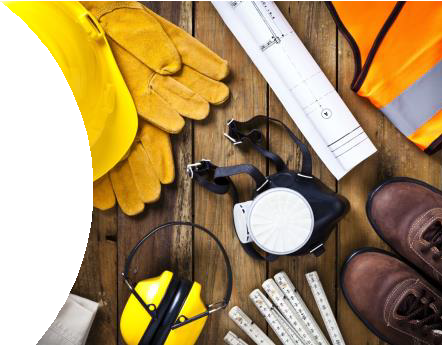 1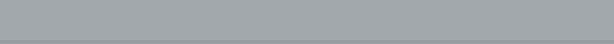 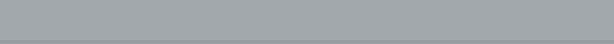 23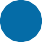 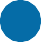 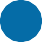 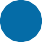 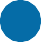 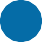 45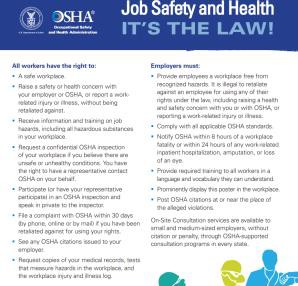 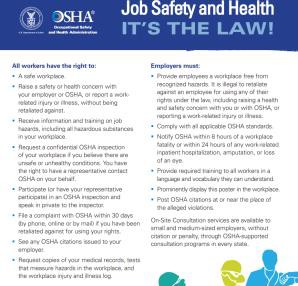 6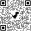 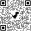 7891011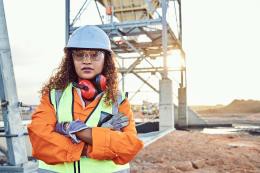 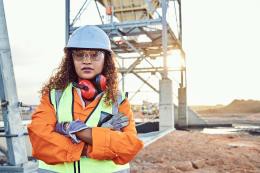 12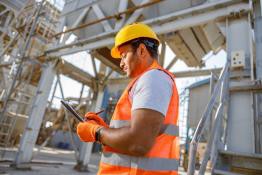 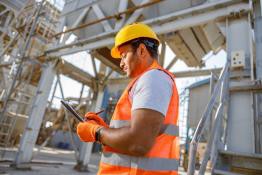 13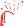 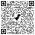 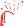 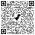 14151617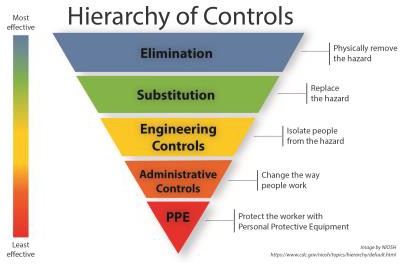 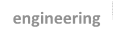 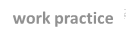 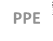 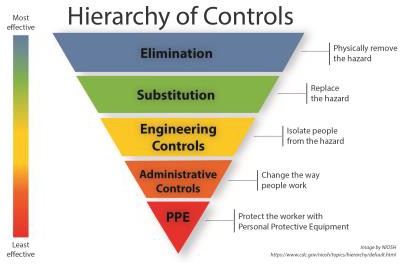 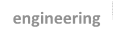 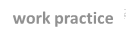 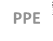 1820212223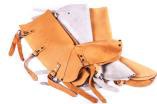 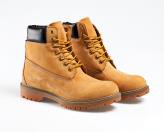 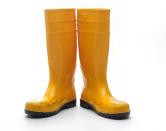 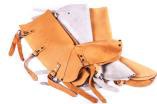 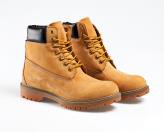 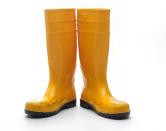 24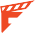 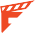 25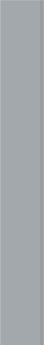 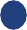 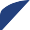 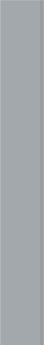 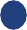 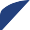 262728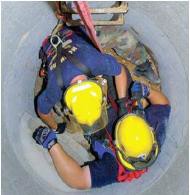 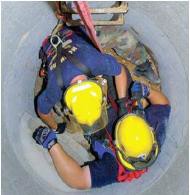 29303132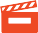 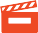 3334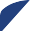 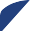 353637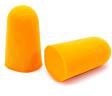 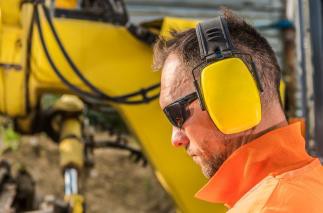 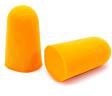 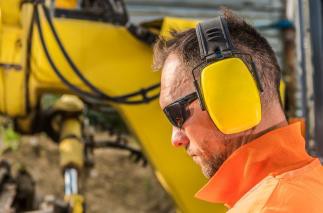 38Hearing Protection – Use and CareTraining : Use and CareLimitations of hearing protection:Earplugs - more difficult to insert and remove and may irritate the ear canalEarmuffs - more uncomfortable in hot, humid work and more inconvenient for use in confined work areas. May interfere with the wearing of safety or prescription glasses.Inspection: How to identify signs of wear such as:Broken or tear (plugs that are no longer pliable)Check that head bands are not so stretched that they do not keep ear cushions snugly against the headCare: How to clean and disinfect hearing protection?Video:When hearing protectors must be inserted.How to adjust hearing protection.394041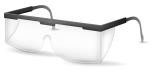 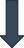 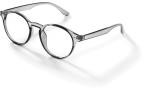 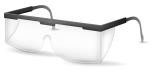 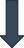 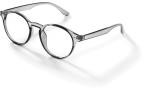 42434445464748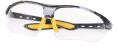 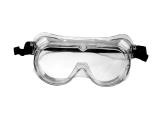 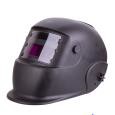 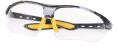 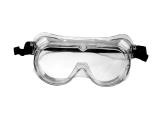 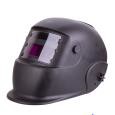 495051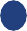 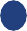 52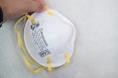 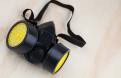 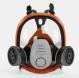 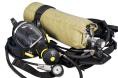 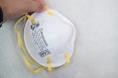 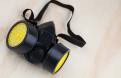 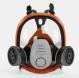 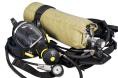 5354555657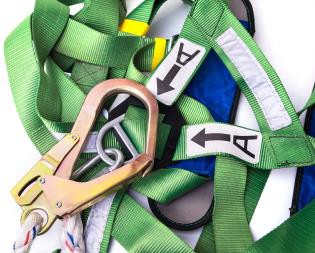 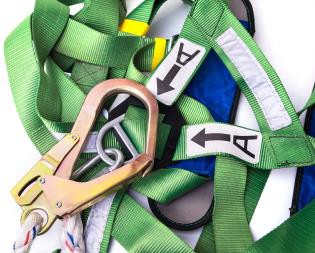 5859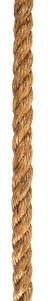 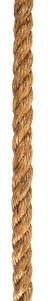 61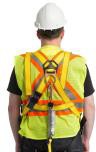 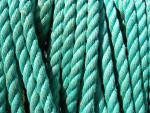 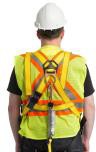 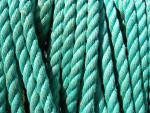 62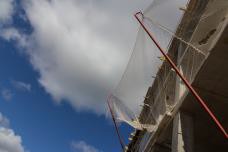 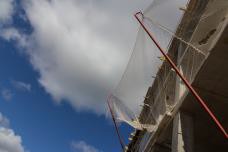 6465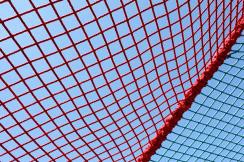 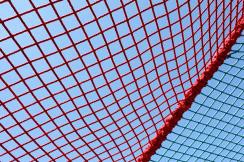 66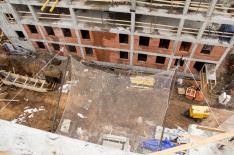 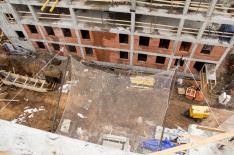 676869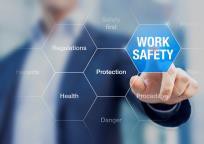 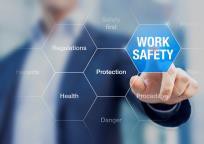 70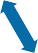 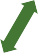 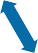 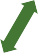 71727374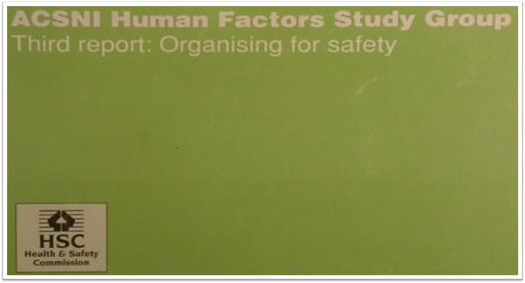 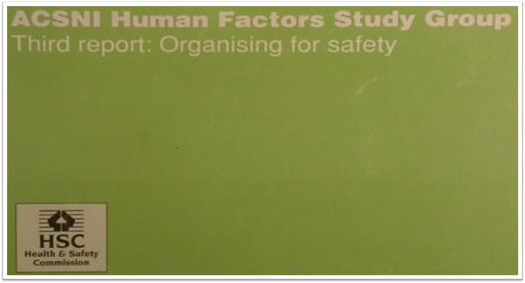 7576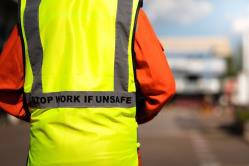 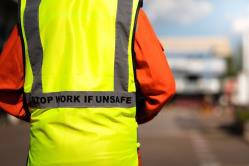 777879HazardsCommon hazards that workers encounter in confined spaces:HazardsCommon hazards that workers encounter in confined spaces:HazardsCommon hazards that workers encounter in confined spaces:HazardsCommon hazards that workers encounter in confined spaces:HazardsCommon hazards that workers encounter in confined spaces:HazardsCommon hazards that workers encounter in confined spaces:ChemicalHeatImpactCompressionPenetrationDustFalls19ClassElectrical ProtectionDescriptionE - ElectricalUp to 20,000 voltsProtect against falling objects and high-voltage shock and burnsG - GeneralUp to 2,200 voltsGood impact protection but limited voltage protectionC - ConductiveOffers no electrical protectionDesigned for comfort, offers limited protectionTypeProtectionIProtects the top of the head from impacts (ex: falling objects)IIProtects the top and lateral sections of the head from impacts (ex: bumping into a stationary object)Duration per day, hoursSound level dBA slow response89069249539721001½1021105½110¼ or less115Welding operationShade numberShielded metal-arc welding 1/16-, 3/32-, 1/8-, 5/32-inch diameter electrodes10Gas-shielded arc welding (nonferrous) 1/16-, 3/32-, 1/8-, 5/32-inch diameter electrodes11Gas-shielded arc welding (ferrous) 1/16-, 3/32-, 1/8-, 5/32- inch diameter electrodes12Shielded metal-arc welding 3/16-, 7/32-, 1/4-inch diameter electrodes125/16-, 3/8-inch diameter electrodes14Atomic hydrogen welding10-14Carbon-arc welding14Soldering2Torch brazing3 or 4Light cutting, up to 1 inch3 or 4Medium cutting, 1 inch to 6 inches4 or 5Heavy cutting, over 6 inches5 or 6Gas welding (light), up to 1/8-inch4 or 5Gas welding (medium), 1/8-inch to 1/2-inch5 or 6Gas welding (heavy), over 1/2-inch6 or 8Intensity, CW maximum power density(watts/cm2)Optical density (O.D.)Attenuation factor210-5510110-66101.0771010.08810